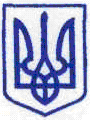 КИЇВСЬКА МІСЬКА РАДАІІ  СЕСІЯ   IX СКЛИКАННЯРІШЕННЯ________________№ _________________ПРОЄКТПро відзначення на території міста Києвапам’ятних дат і ювілеїв у 2023 роціВідповідно до Закону України «Про місцеве самоврядування в Україні», Закону України «Про правовий статус та вшанування пам’яті борців за незалежність України у ХХ столітті», Постанови Верховної Ради України «Про відзначення пам’ятних дат і ювілеїв у 2022-2023 роках», з метою збереження української національної пам’яті, консолідації та розвитку історичної свідомості мешканців міста Києва та належного відзначення і вшанування пам’ятних дат і ювілеїв, Київська міська рада ВИРІШИЛА:Відзначити на території міста Києва у 2023 році такі пам’ятні дати і ювілеї:1.1. Відомих подій в Україні:225 років із часу видання "Енеїди" Івана Котляревського (1798);200 років із часу утворення "Товариства з’єднаних слов’ян" (1823);150 років із часу утворення Історичного товариства Нестора літописця (1873);125 років із часу започаткування "Літературно-наукового вісника" (1898);125 років із часу видання першого тому "Історії України - Руси" Михайла Грушевського (1898);125 років із часу заснування Національного технічного університету України "Київський політехнічний інститут імені Ігоря Сікорського" (1898);125 років із часу заснування Національного університету біоресурсів і природокористування України (1898);100 років із часу утворення літературної організації "Гарт" (1923);100 років із часу заснування державного підприємства "Національний спортивний комплекс "Олімпійський" (1923);100 років із часу повстання у Лук’янівській в’язниці (1923);100 років із часу початку політики "українізації" - заходів на підтримку розвитку української мови (1923);100 років із часу заснування Музею театрального, музичного та кіномистецтва України (1923);100 років із часу заснування Київської дитячої музичної школи №1 ім. Я. Степового Подільського району міста Києва (1923);75 років із часу заснування Київського національного лінгвістичного університету (початкова назва - Київський державний педагогічний інститут іноземних мов) (1948);50 років фільму "В бій ідуть тільки "старики" (1973);50 років із часу заснування у Києві Інституту молекулярної біології і генетики Національної академії наук України (1973);35 років із часу заснування Київського академічного театру «Колесо» (1988).1.2. Видатних особистостей:1045 років із часу народження Ярослава Мудрого (978-1054), Великого князя Київського, державного та політичного діяча Київської Русі;1040 років із часу народження Антонія Печерського (983-1073), церковного діяча Київської Русі, одного із засновників Києво-Печерського монастиря;970 років із часу народження Володимира Мономаха (1053-1125), Великого князя Київського, державного та політичного діяча Київської Русі;310 років із часу народження Івана Григоровича-Барського (1713-1791), архітектора, представника українського бароко;220 років із часу народження Остапа Вересая (1803-1890), кобзаря;200 років із часу народження Ізраїля Бродського (1823-1888), підприємця, мецената;150 років із часу народження Євгена Черняхівського (1873-1938), лікаря, хірурга, педагога;130 років із часу народження Олександра Севрюка (1893-1941), громадського та політичного діяча, дипломата;2 січня - 140 років із дня народження Всеволода Петріва (1883-1948), військового діяча, генерал-хорунжого Армії УНР, історика, педагога;10 січня - 120 років із дня народження Василя Плюща (1903-1976), історіографа, лікаря, фтизіатра;10 січня - 90 років із дня народження Юрія Шеляг-Сосонка (1933-2019), вченого, геоботаніка, академіка;11 січня - 110 років із дня народження Василя Кука (1913-2007), військового та політичного діяча, останнього головнокомандувача УПА, учасника боротьби за незалежність України у XX столітті;12 січня - 150 років із дня народження Василя Кричевського (1873-1952), художника, архітектора, графіка;13 січня - 100 років із дня народження Олени Лук’янової (1923-2014), вченої, лікарки, педіатра;14 січня - 90 років із дня народження Наталії Наум (1933-2004), актриси кіно;22 січня - 90 років із дня народження Анатолія Мокренка (1933-2020), оперного співака, актора, педагога;23 січня - 140 років із дня народження Михайла Донця (1883-1941), співака, репресованого;24 січня - 130 років із дня народження Віктора Доманицького (1893-1962), вченого, аграрія;28 січня - 120 років із дня народження Юлія Мейтуса (1903-1997), композитора;3 лютого - 90 років із дня народження Романа Корогодського (1933-2005), літературознавця, мистецтвознавця;3 лютого - 70 років із дня народження Миколи Будника (1953-2001), кобзаря, майстра музичних інструментів;4 лютого - 150 років із дня народження Тимофія Сафонова (1873-1930), художника, мистецтвознавця, педагога, громадського діяча;6 лютого - 140 років із дня народження Дмитра Григоровича (1883-1938), авіаконструктора, творця першого гідроплану та першого у світі морського торпедоносця;13 лютого - 180 років із дня народження Миколи Вербицького (1843-1909), письменника, педагога, громадського діяча;13 лютого - 130 років із дня народження Петра Волинського (1893-1982), педагога, методиста, літературознавця;13 лютого - 90 років із дня народження Льва Перфілова (1933-2000), кіноактора;16 лютого - 210 років із дня народження Семена Гулака-Артемовського (справжнє прізвище - Артемовський) (1813-1873), оперного співака, композитора, актора, драматурга;21 лютого - 140 років із дня народження Никифора Григоріїва (1883-1953), громадського та політичного діяча, письменника, журналіста, педагога;26 лютого - 90 років із дня народження Любомира Гузара (1933-2017), церковного діяча, предстоятеля Української греко-католицької церкви, громадського діяча, богослова;27 лютого - 130 років із дня народження Валентина Отамановського (1893-1964), історика, бібліографа, краєзнавця, педагога, громадського та політичного діяча;28 лютого - 160 років із дня народження Романа Орженцького (1863-1923), математика, економіста;3 березня - 200 років із дня народження Костянтина Ушинського (1823-1870), педагога, реформатора шкільної освіти;5 березня - 120 років із дня народження Наталі Забіли (1903-1985), письменниці, перекладачки;5 березня - 90 років із дня народження Павла Кислого (1933-2019), громадського та політичного діяча, вченого, матеріалознавця, академіка Національної академії наук України;11 березня - 160 років із дня народження Володимира Липського (1863-1937), вченого, природознавця, фахівця з ботанічної географії та створення ботанічних садів, громадського діяча, академіка;12 березня - 160 років із дня народження Володимира Вернадського (1863-1945), вченого-енциклопедиста, філософа, природодослідника, основоположника геохімії, біогеохімії, радіогеології, творця теорій: про біосферу та ноосферу, про провідну роль живих істот у геохімічних процесах, еволюційної про походження мінералів, організатора і першого президента Української Академії наук, засновника Національної бібліотеки Української Держави (нині - Національна бібліотека України імені В.І. Вернадського);13 березня - 140 років із дня народження Антона Скороходька (1883-1954), вченого у галузі зоогігієни, лікаря, ветеринара;17 березня - 120 років із дня народження Юрія Дольд-Михайлика (1903-1966), письменника, кіносценариста;21 березня - 150 років із дня народження Якова Гандзюка (1873-1918), військового діяча, генерал-майора;31 березня - 150 років із дня народження Миколи Міхновського (1873-1924), громадського та політичного діяча, юриста, публіциста, учасника боротьби за незалежність України у XX столітті;31 березня - 100 років із дня народження Михайла Сегая (1923-2013), вченого, правознавця, академіка Національної академії правових наук України;01 квітня - 90 років із дня народження Олекси Мишанича (1933-2004), літературознавця, критика, фольклориста, науковця, фундатора української школи медієвістики;8 квітня - 120 років із дня народження Бориса Тенети (справжнє прізвище - Гурій) (1903-1935), письменника, представника "Розстріляного Відродження", репресованого;10 квітня - 90 років із дня народження Віктора Близнеця (1933-1981), письменника;20 квітня - 120 років із дня народження Ґео (справжнє ім’я - Георгій (Юрій) Шкурупія (1903-1937), письменника, кіносценариста, журналіста, представника "Розстріляного Відродження", репресованого;23 квітня - 100 років із дня народження Василя Земляка (справжні ім’я та прізвище - Вацлав Вацек) (1923-1977), письменника, кіносценариста;7 травня - 150 років із дня народження Володимира Плотнікова (1873-1947), дослідника електрохімії неводних середовищ, академіка;9 травня - 90 років із дня народження Романа Андріяшика (1933-2000), письменника;15 травня - 150 років із дня народження Павла Скоропадського (1873-1945), державного, політичного і військового діяча, гетьмана Української Держави;18 травня - 150 років із дня народження Костянтина Мацієвича (1873-1942), державного, громадського та політичного діяча, вченого, дипломата;18 травня - 150 років із дня народження Миколи Прахова (1873-1957), художника, мистецтвознавця;28 травня - 100 років із дня народження Ростислава Самбука (1923-1996), письменника;4 червня - 160 років із дня народження Владислава Городецького (повне ім’я - Лєшек Дезидерій Владислав Городецький) (1863-1930), архітектора, підприємця, мецената;10 червня - 120 років із дня народження Микити Шумила (1903-1982), письменника, перекладача;13 червня - 160 років із дня народження Марії Грінченко (1863-1928), письменниці, перекладачки, педагогині, громадської діячки;15 червня - 100 років із дня народження Алли Сміленко (1923-2006), археологині;20 червня - 170 років із дня народження Олександра Мишуги (1853-1922), співака, вокального педагога, мецената;27 червня - 190 років із дня народження Владислава Заремби (1833-1902), композитора, піаніста, педагога;1 липня - 150 років із дня народження Володимира Шемета (1873-1933), громадського та політичного діяча;2 липня - 110 років із дня народження Дмитра Лавриненка (1913-1979), вченого у галузі лісової типології, лісової культури і лісівництва;6 липня - 90 років із дня народження Василя Німчука (1933-2017), вченого-мовознавця, директора Інституту української мови Національної академії наук України; 12 липня - 140 років із дня народження Михайла Білинського (1883-1921), військового діяча, контр-адмірала військово-морського флоту УНР;15 липня – 100 років з дня народження Сергія Висоцького (1923-1998), історика, археолога, мистецтвознавця, мовознавця;16 липня - 130 років із дня народження Данила Демуцького (1893-1954), кінооператора, фотографа;17 липня - 130 років із дня народження Бориса Раєвського (1893-1974), біофізика, вченого, ректора Франкфуртського університету;24 липня - 150 років із дня народження Івана Стешенка (1873-1918), громадського та політичного діяча, педагога, літературознавця, письменника;26 липня - 120 років із дня народження Володимира Ройтера (1903-1973), вченого, фізика, хіміка, академіка;5 серпня - 120 років із дня народження Бориса Гмирі (1903-1969), оперного та камерного співака;9 серпня - 200 років із дня народження Олександра Навроцького (1823-1892), поета, перекладача, громадського та культурного діяча;12 серпня - 120 років із дня народження Дмитра Наслєдова (1903-1975), вченого, фізика;16 серпня - 90 років із дня народження Анатолія Авдієвського (1933-2016), хорового диригента, композитора, педагога, Героя України;24 серпня - 150 років із дня народження Фотія Красицького (1873-1944), художника, графіка;24 серпня - 100 років із дня народження Віктора Глушкова (1923-1982), вченого у галузях математики, кібернетики, обчислювальної техніки та систем управління, академіка;28 серпня - 80 років із дня народження Романа Майбороди (1943-2018), оперного співака, педагога;29 серпня - 140 років із дня народження Дмитра Донцова (1883-1973), політичного діяча, публіциста, журналіста, літературного критика;6 вересня - 160 років із дня народження Дмитра Граве (1863-1939), вченого, математика, педагога, академіка;9 вересня - 110 років із дня народження Олександра Мазуркевича (1913-1995), літературознавця, славіста, педагога;15 вересня – 100 років з дня народження Галини Мезенцевої (1923-1997), археологині, педагогині, музеєзнавиці;16 вересня - 120 років із дня народження Петра Борзяка (1903-2000), фізика, засновника наукової школи у галузі фізичної електроніки;1 жовтня - 120 років із дня народження Володимира Горовіца (1903-1989), американського піаніста українського походження;3 жовтня - 90 років із дня народження Івана Ющука (1933-2021), мовознавця, літературознавця, перекладача, активного громадського діяча;5 жовтня - 140 років із дня народження Петра Болбочана (1883-1919), військового діяча, полковника Армії УНР;7 жовтня - 120 років із дня народження Вадима Лашкарьова (1903-1974), вченого, першого директора Інституту фізики напівпровідників Національної академії наук України;12 жовтня - 120 років із дня народження Якова Майстренка (1903-1987), драматурга, перекладача;14 жовтня - 80 років із дня народження Раїси Кириченко (1943-2005), співачки, Героя України;20 жовтня - 140 років із дня народження Якова Степового (справжнє прізвище - Якименко) (1883-1921), композитора, педагога, музичного критика, громадського діяча;23 жовтня - 130 років із дня народження Пилипа Козицького (1893-1960), композитора, музикознавця, педагога;31 жовтня - 170 років із дня народження Миколи Кибальчича (1853-1881), винахідника;31 жовтня - 140 років із дня народження Марка Безручка (1883-1944), військового діяча, генерал-хорунжого Армії УНР;10 листопада - 120 років із дня народження Тереня (Терентія) Масенка (1903-1970), поета, перекладача, журналіста;11 листопада – 200 років із дня народження Миколи Бунге (1823-1895), державного діяча, вченого-економіста, академіка;13 листопада - 110 років із дня народження Германа Жуковського (1913-1976), композитора;14 листопада - 80 років із дня народження Неоніли Крюкової (1943-2018), актриси, Героя України;15 листопада - 100 років із дня народження Ігоря Побірченка (1923-2012), вченого, правознавця, академіка Національної академії правових наук України;17 листопада - 100 років із дня народження Володимира Копєйчикова (1923-2002), вченого, правознавця, академіка Національної академії правових наук України;27 листопада - 160 років із дня народження Ольги Кобилянської (1863-1942), письменниці, громадської діячки;1 грудня - 110 років із дня народження Платона Воронька (1913-1988), письменника, публіциста;1 грудня - 110 років із дня народження Георгія Майбороди (1913-1992), композитора, громадського діяча;5 грудня - 100 років із дня народження Олександра Бугайова (1923-2009), педагога, вченого, засновника концепції шкільної фізичної освіти;6 грудня - 110 років із дня народження Миколи Амосова (1913-2002), лікаря, вченого, громадського діяча, академіка;9 грудня - 160 років із дня народження Бориса Грінченка (1863-1910), громадського діяча, письменника, педагога, літературознавця, лексикографа, етнографа, історика, публіциста, упорядника і видавця "Словника української мови";11 грудня - 140 років із дня народження Андрія Сапєгіна (1883-1946), вченого, ботаніка, цитолога, генетика, селекціонера, академіка;13 грудня - 130 років із дня народження Миколи Хвильового (справжнє прізвище - Фітільов) (1893-1933), письменника, публіциста, літературного критика, громадського діяча, представника "Розстріляного Відродження";15 грудня - 130 років із дня народження Ганни Собачко-Шостак (1893-1965), художниці;19 грудня - 150 років із дня народження Миколи Філянського (1873-1938), поета, репресованого;22 грудня - 190 років із дня народження Марка Вовчка (справжнє ім’я та прізвище - Марія Вілінська) (1833-1907), письменниці, перекладачки, етнографині.1.3. Днів пам’яті:90-ті роковини Голодомору 1932-1933 років в Україні (День пам’яті - 25.11.2023).1.4. Відомих подій світової історії:75 років із часу прийняття Генеральною асамблеєю ООН Конвенції про геноцид (09.12.1948);75 років із часу прийняття Генеральною асамблеєю ООН Загальної декларації прав людини (10.12.1948).Доручити виконавчому органу Київської міської ради спільно з районними в місті Києві державними адміністраціями розробити та затвердити Календарний план заходів з організації та відзначення пам’ятних дат та ювілеїв у 2023 році, передбачивши, зокрема: організацію тематичних інформаційних, освітньо-виховних, культурно-мистецьких, інших заходів у закладах освіти та закладах культури, спрямованих на донесення інформації про події та особи, пов’язані із значними датами і ювілеями, проведення науково-практичних конференцій, засідань за круглим столом тощо; встановлення пам’ятних знаків, меморіальних дошок, присвячених подіям і особам, пов’язаним із зазначеними пам’ятними датами і ювілеями, упорядкування поховань, відповідного найменування/перейменування вулиць, закладів освіти на честь подій і осіб, пов’язаних із зазначеними пам’ятними датами і ювілеями; сприяння реалізації ініціатив громадськості, спрямованих на збереження та відновлення національної пам’яті, популяризацію української історії та культури; сприяння висвітленню заходів комунальними засобами масової інформації, організації тематичних теле- і радіопередач. Офіційно оприлюднити це рішення в порядку, встановленому законодавством України.Це рішення набирає чинності з дня його оприлюднення.5.         Контроль за виконанням цього рішення покласти на постійну комісію Київської міської ради з питань місцевого самоврядування, регіональних та міжнародних зв’язків і	постійну комісію Київської міської ради з питань культури, туризму та суспільних комунікацій.Київський міський голова 					Віталій КЛИЧКОПОДАННЯ:Постійна комісія  Київської міської ради з питань культури, туризму та суспільних комунікацій Голова                                                                                                  Вікторія МУХА Заступник голови                                                                       Костянтин БОГАТОВСекретар                                                                         Володимир АНДРУСИШИНПОГОДЖЕНО:Постійна комісія Київської міськоїради з питань місцевого самоврядування,регіональних  та міжнародних зв’язків				Голова								              Юлія ЯРМОЛЕНКОСекретар                                                                                                Ігор ХАЦЕВИЧВ. о. начальника управління правового забезпеченнядіяльності Київської міської ради                               Валентина ПОЛОЖИШНИК                                           ПОЯСНЮВАЛЬНА ЗАПИСКАдо проєкту рішення Київської міської ради «Про відзначення на території міста Києва пам’ятних дат і ювілеїв у 2023 році»Обґрунтування необхідності прийняття рішенняПроєкт рішення розроблений з метою відзначення на території міста Києва пам’ятних дат та ювілеїв згідно з переліком і підготовки та затвердження  відповідного Календарного плану заходів з організації та відзначення пам’ятних дат і ювілеїв у 2023 році, покликаного стимулювати розвиток ініціатив із захисту української національної пам’яті, яка є невід’ємною складовою свідомості кожної нації. Захист національної пам’яті – це питання збереження нації та держави. Запровадження системи заходів із відновлення та захисту української національної пам’яті є запорукою консолідації українського суспільства та збереження національної ідентичності, відновлення традицій та культури української нації, що, у свою чергу, є однією із базових передумов збереження суверенітету України  та відновлення її територіальної цілісності.Цілі та завдання прийняття рішенняЦілями та завданнями прийняття даного рішення є відзначення на території міста Києва пам’ятних дат та ювілеїв у 2023 році.Загальна характеристика та основні положення проєкту рішенняПроєкт рішення складається з преамбули та п’яти пунктів. Пунктом 1 передбачається відзначення на території міста Києва пам’ятних дат та ювілеїв у 2023 році згідно з запропонованим переліком.Пунктом 2 надається доручення виконавчому органу Київської міської ради спільно з районними в місті Києві державними адміністраціями розробити та затвердити Календарний план заходів з організації та відзначення пам’ятних дат та ювілеїв у 2023 році, передбачивши, зокрема:організацію тематичних інформаційних, освітньо-виховних, культурно-мистецьких, інших заходів у закладах освіти та закладах культури, спрямованих на донесення інформації про події та особи, пов’язані із значними датами і ювілеями, проведення науково-практичних конференцій, засідань за круглим столом тощо; встановлення пам’ятних знаків, меморіальних дошок, присвячених подіям і особам, пов’язаним із зазначеними пам’ятними датами і ювілеями, упорядкування поховань, відповідного найменування/перейменування вулиць, закладів освіти на честь подій і осіб, пов’язаних із зазначеними пам’ятними датами і ювілеями; сприяння реалізації ініціатив громадськості, спрямованих на збереження та відновлення національної пам’яті, популяризацію української історії та культури; сприяння висвітленню заходів комунальними засобами масової інформації, організації тематичних теле- і радіопередач.   Пунктом 3 передбачено офіційно оприлюднити це рішення в порядку, встановленому законодавством України.Пунктом 4 передбачено, що це рішення набирає чинності з дня його оприлюднення.Пунктом 5 передбачено контроль за виконанням цього рішення покласти на постійну комісію Київської міської ради з питань місцевого самоврядування, регіональних та міжнародних зв’язків та постійну комісію Київської міської ради з питань культури, туризму та суспільних комунікацій. 
Стан нормативно-правової бази у даній сфері правового регулюванняПроєкт рішення розроблено відповідно до Закону України «Про місцеве самоврядування в Україні», Закону України «Про правовий статус та вшанування пам’яті борців за незалежність України у ХХ столітті», Постанови Верховної Ради України «Про відзначення пам’ятних дат і ювілеїв у 2022-2023 роках».Фінансово-економічне обґрунтування Реалізація даного проєкту рішення не потребує додаткових витрат з бюджету міста Києва.Прогноз соціально-економічних та інших наслідків прийняття рішенняПрийняття даного рішення сприятиме реалізації державної політики стосовно збереження національної пам’яті, дозволить розробити Календарний план заходів з організації та відзначення на території міста Києва низки пам’ятних дат та ювілеїв у 2023 році.Суб’єкти подання проєкту рішенняСуб’єктом подання даного проєкту рішення є постійна комісія Київської міської ради з питань культури, туризму та суспільних комунікацій.Доповідач на пленарному засіданніДоповідач на пленарному засіданні сесії Київської міської ради – голова постійної комісії Київської міської ради з питань культури, туризму та суспільних комунікацій Муха Вікторія Вячеславівна.	Голова постійної комісії 	Київської міської ради з питань	культури, туризму та	суспільних комунікацій                                                              Вікторія МУХА